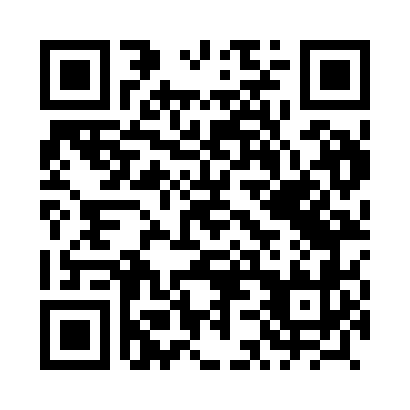 Prayer times for Zyrwiny, PolandMon 1 Apr 2024 - Tue 30 Apr 2024High Latitude Method: Angle Based RulePrayer Calculation Method: Muslim World LeagueAsar Calculation Method: HanafiPrayer times provided by https://www.salahtimes.comDateDayFajrSunriseDhuhrAsrMaghribIsha1Mon3:515:5912:314:577:049:052Tue3:475:5712:314:587:069:083Wed3:445:5412:315:007:089:104Thu3:415:5212:305:017:109:135Fri3:385:4912:305:037:129:156Sat3:345:4712:305:047:149:187Sun3:315:4412:305:057:169:218Mon3:275:4212:295:077:189:249Tue3:245:4012:295:087:199:2610Wed3:215:3712:295:097:219:2911Thu3:175:3512:285:107:239:3212Fri3:135:3212:285:127:259:3513Sat3:105:3012:285:137:279:3814Sun3:065:2812:285:147:299:4115Mon3:025:2512:275:167:319:4416Tue2:595:2312:275:177:339:4717Wed2:555:2012:275:187:359:5018Thu2:515:1812:275:197:369:5319Fri2:475:1612:275:217:389:5720Sat2:435:1412:265:227:4010:0021Sun2:395:1112:265:237:4210:0322Mon2:355:0912:265:247:4410:0723Tue2:315:0712:265:267:4610:1024Wed2:275:0412:265:277:4810:1425Thu2:225:0212:255:287:5010:1826Fri2:185:0012:255:297:5110:2127Sat2:154:5812:255:307:5310:2528Sun2:144:5612:255:317:5510:2829Mon2:134:5412:255:337:5710:2930Tue2:124:5112:255:347:5910:30